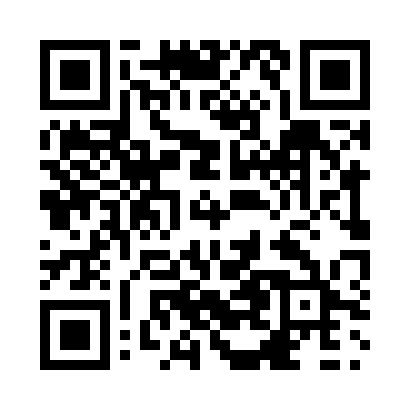 Prayer times for Gold Bottom, Yukon, CanadaWed 1 May 2024 - Fri 31 May 2024High Latitude Method: Angle Based RulePrayer Calculation Method: Islamic Society of North AmericaAsar Calculation Method: HanafiPrayer times provided by https://www.salahtimes.comDateDayFajrSunriseDhuhrAsrMaghribIsha1Wed4:005:462:137:3810:4112:272Thu3:585:432:137:3910:4412:293Fri3:575:402:137:4110:4712:304Sat3:555:362:137:4310:5112:325Sun3:535:332:137:4410:5412:346Mon3:515:302:127:4610:5712:357Tue3:505:262:127:4811:0012:378Wed3:485:232:127:4911:0312:389Thu3:465:202:127:5111:0712:4010Fri3:455:162:127:5211:1012:4111Sat3:435:132:127:5411:1312:4312Sun3:415:102:127:5611:1612:4513Mon3:405:072:127:5711:1912:4614Tue3:385:032:127:5911:2312:4815Wed3:375:002:128:0011:2612:4916Thu3:354:572:128:0111:2912:5117Fri3:344:542:128:0311:3212:5318Sat3:324:512:128:0411:3512:5419Sun3:314:482:128:0611:3912:5620Mon3:294:452:128:0711:4212:5721Tue3:284:422:138:0811:4512:5922Wed3:264:392:138:1011:481:0123Thu3:254:362:138:1111:511:0224Fri3:234:332:138:1211:541:0425Sat3:224:302:138:1311:571:0526Sun3:214:272:138:1512:001:0727Mon3:194:252:138:1612:031:0828Tue3:184:222:138:1712:061:1029Wed3:174:192:138:1812:091:1130Thu3:164:172:148:1912:121:1331Fri3:144:142:148:2012:141:14